lMADONAS NOVADA PAŠVALDĪBA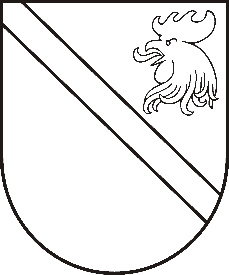 Reģ. Nr. 90000054572Saieta laukums 1, Madona, Madonas novads, LV-4801 t. 64860090, e-pasts: pasts@madona.lv ___________________________________________________________________________MADONAS NOVADA PAŠVALDĪBAS DOMESLĒMUMSMadonā2021.gada 25.februārī								             Nr.82									       (protokols Nr.5, 7.p.)Par nekustamā īpašuma Lazdonas iela 63, Madona, zemes vienības ar kadastra apzīmējumu 7001 001 1436 daļas nodošanu bezatlīdzības lietošanāMadonas novada pašvaldība ir saņēmusi VSIA “Latvijas Vides, ģeoloģijas un meteoroloģijas centrs” (turpmākā tekstā- iesniedzējs) vēstuli (reģistrēts MNP 06.01.2021 ar reģ. Nr. MNP/2.1.3.1/21/56) ar lūgumu meteoroloģiskās novērojumu stacijas Madona (atrašanās vieta: Lazdonas iela 63, Madona, Madonas nov.) iekļaušanu valsts meteoroloģisko novērojumu tīklā ar 2021. gadu.Madonas novada pašvaldība izvērtējot ar lietu saistītos apstākļus,  konstatē:Zemes vienība ar kadastra apzīmējumu 7001 001 1436, 27587 m2 platībā, Madonas pilsētā, Madonas novadā ir Madonas novada pašvaldības īpašums. Uz zemes vienības atrodas inženierbūve ar kadastra apzīmējumu 7001 001 1436 001, kas ir metroloģiskā novērojumu stacija. Zemes vienība ar kadastra apzīmējumu 7001 001 1436 ir nekustamā īpašuma ar kadastra numurs 7001 001 1436, Lazdonas iela 63, Madona, Madonas nov.  sastāvā, kas ir ierakstīta Vidzemes rajona tiesas, Madonas pilsētas zemesgrāmatas nodalījumā Nr. 100000477436. Iesniedzējs plāno iekļaut meteostaciju Madona valsts meteoroloģisko novērojumu tīklā ar 2021. gadu.Publiskas personas finanšu līdzekļu un mantas izšķērdēšanas novēršanas likuma (turpmāk likums), 5. panta otrās daļas 5. punktā noteikts, ka publiska persona savu mantu nodod privātpersonai vai kapitālsabiedrībai tai deleģēto valsts pārvaldes uzdevumu pildīšanai, arī publiskas personas pakalpojumu sniegšanai un 5. panta ceturtā daļa nosaka, ja  bezatlīdzības lietošanā paredzēts nodot publiskas personas nekustamo vai kustamo mantu uz laiku, kas ilgāks par pieciem gadiem, lēmumu par to pieņem attiecīgi Ministru kabinets vai atvasinātas publiskas personas orgāns, ja likumā vai Ministru kabineta noteikumos nav paredzēts citādi.Saskaņā ar 01.07.2009. Ministru kabineta rīkojumu 448. “ Par valsts aģentūras "Latvijas Vides, ģeoloģijas un meteoroloģijas aģentūra" un Bīstamo atkritumu pārvaldības valsts aģentūras likvidāciju un valsts sabiedrības ar ierobežotu atbildību "Latvijas Vides, ģeoloģijas un meteoroloģijas centrs" dibināšanu” 6.1. punktu veikt normatīvajos aktos kapitālsabiedrībai noteiktos uzdevumus, kā arī tai deleģētos valsts pārvaldes uzdevumus atbilstoši dibināšanas mērķim.Likuma 5. panta sestā daļa, nosaka ka pamatojoties uz lēmumu par publiskas personas mantas nodošanu bezatlīdzības lietošanā, slēdz rakstveida līgumu. Līgumā nosaka arī attiecīgās publiskas personas institūcijas tiesības kontrolēt, vai bezatlīdzības lietošanā nodotā manta ir izlietota likumīgi un lietderīgi.Likuma 6.1 pirmā daļa noteiks ja likumā vai Ministru kabineta noteikumos nav paredzēts citādi, kustamās mantas nomas līgumu slēdz uz laiku, kas nav ilgāks par pieciem gadiem, nekustamā īpašuma nomas līgumu — uz laiku, kas nav ilgāks par 30 gadiem.Pamatojoties uz likuma „Par pašvaldībām” 14. panta otrās daļas 3. punktu, Publiskas personas finanšu līdzekļu un mantas izšķērdēšanas novēršanas likuma 5. panta otrās daļas 5. punktā, ceturto daļu, sesto daļu,  6.1 pirmā daļu, ņemot vērā 10.02.2021. Uzņēmējdarbības, teritoriālo un vides jautājumu komitejas atzinumu,  atklāti balsojot: PAR - 15 (Agris Lungevičs, Aleksandrs Šrubs, Andrejs Ceļapīters, Andris Dombrovskis, Andris Sakne, Antra Gotlaufa, Artūrs Grandāns, Gatis Teilis, Inese Strode, Ivars Miķelsons, Kaspars Udrass, Rihards Saulītis, Valda Kļaviņa, Valentīns Rakstiņš, Zigfrīds Gora), PRET – NAV, ATTURAS –  NAV, Madonas novada pašvaldības dome NOLEMJ:Nodot  VSIA “Latvijas Vides, ģeoloģijas un meteoroloģijas centrs” reģ. Nr. 50103237791, bezatlīdzības lietošanā pašvaldības nekustamo mantu – daļu no zemes vienības ar kadastra apzīmējumu 7001 001 1436, 400 m2 platībā un ēku ar kadastra apzīmējumu 7001 001 1436 001 (Pielikums Nr.1).Nekustamā manta tiek nodota bezatlīdzības lietošanā uz 10 gadiem no līguma noslēgšanas brīža. Nekustamās mantas bezatlīdzības lietošanas mērķis- meteoroloģiskās novērojumu stacijas Madona uzturēšanai.VSIA “Latvijas Vides, ģeoloģijas un meteoroloģijas centrs” ir tiesīgs nekustamo īpašumu izmantot bezatlīdzības lietošanā tikai 3.punktā paredzētajam mērķim un lietot nekustamo īpašumu tā, lai nepasliktinātu tā stāvokli. Uzdot Nekustamā īpašuma pārvaldības un teritorijas plānošanas nodaļai noslēgt līgumu par nodošanu bezatlīdzības lietošanā.Domes priekšsēdētājs							                      A.LungevičsVucāne 20228813